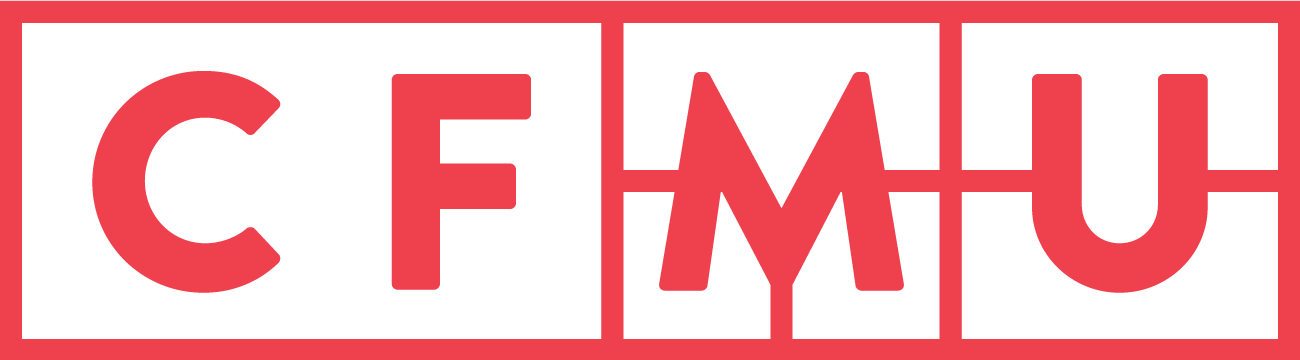 CFMU RADIO INCORPORATEDTAKE NOTICE that there will be a meeting of CFMU RADIO INCORPORATED (the Corporation) on Sunday, September 27, 2020, at 5:00 p.m., local time, for the following purposes.To confirm election of an Officer of the Corporation for 2020-21;Vice-PresidentTo confirm election of a Director of the Corporation for 2020-21;To transact any further business that may properly come before the meetingDated at Hamilton, Ontario, this 17th day of September 2020 BY ORDER OF THE BOARD OF DIRECTORS.______________________Daniela StajcerCorporate SecretaryMOTIONS:
Moved by ______, seconded by ______ that the Full Members of CFMU Incorporated confirm the election of Graeme Noble as Vice-President for 2020-2021Moved by ______, seconded by ______ that the Full Members of CFMU Incorporated confirm the election Graeme Noble as a Director of the Corporation for 2020-21.